萊馥健康休閒渡假村團體活動預約訂位表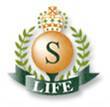 親愛的顧客您好：您若有任何關於住宿、會議、用餐、行程規劃…等需求請您填好以下資料
請問貴公司　活動日期訂在：　　　年　　　月　　　日 ～ 　　　年　　　月　　　日（一）住宿部份：※ 預定入住天數：　　　天　　　夜（入住時間：　　　　　　  離開時間：　　　　　　）※ 活動人數預定：　　　人※ 住宿房型（依公司房型）：4人房　　　間　5人房　　　間　6人房　　　間（二）餐飲部份：※午餐人數：Day1　□葷食　　　人□素食　　　人：金額　　　　　元　　　　　　Day2　□葷食　　　人 □素食　　　人：金額　　　　　元※ 晚餐人數：Day1　□葷食　　　人 □素食　　　人：金額　　　　　元　　　　　　 Day2　□葷食　　　人 □素食　　　人：金額　　　　　元（三）會議部份：※會議人數：　　　　人※會議時段：Day1　□上午 □下午 □晚上：時間　　　　　　~　　　　　　　計　　　場　　　　　　Day2　□上午 □下午 □晚上：時間　　　　　　~　　　　　　　計　　　場※ 會議活動型態：□靜態　　　　　□動態　　　　　□分組討論※ 桌椅排放方式：□靜態　□分組討論　□其他　　　　　　　　（四）茶點部份：※茶點人數：　　　　人※茶點時段：Day1　上午　　　場　下午　　　場　　　Day2　上午　　　場　下午　　　場※是否有來過：□是　　□否　　　活動日期大約在：　　　年　　　月公司名稱：　　　　　　　　　　　　　　　　　　承辦人員：　　　　　　　　　　　　　　　　　　聯絡方式：電話　　　　　　 分機　　　　手機　　　　　　　　　傳真　　　　　　E -m a I l ：很感謝您的來電，我們將會儘快請專人為您服務，若您還有需要補充請再來電或傳真告知．新竹縣關西鎮玉山里2鄰12號.
歡迎再來電03-5476188 或 03-5476199 # 9　傳真：03-5476166Email:accountlife@msa.hinet.net期待能有機會為您服務，謝謝！